Методическая разработка на тему«Медленный вальс.Часть 1»Педагог дополнительного образованияМБОУ «СОШ №41»г. ЧебоксарыЕмельянова Людмила АртемьевнаЧебоксары – 2020Медленный Вальс
(Slow Waltz)
Год появления: 1923-1924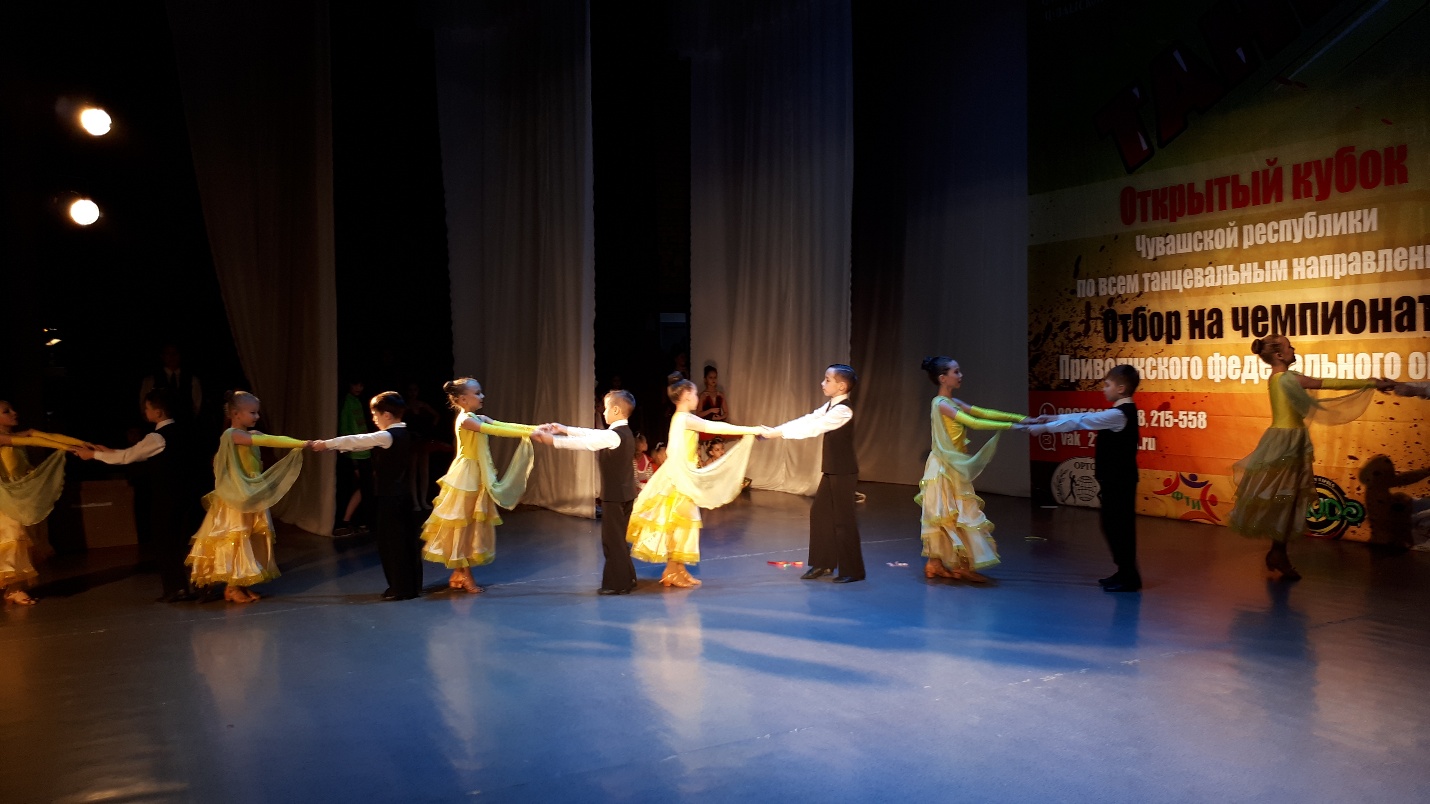 Медленный вальс – очень красивый, изящный, мягкий и плавный танец, возник из венского быстрого вальса. Слово Вальс произошло от немецкого «walzen» – кружиться в танце.Это трехдольный парный бальный танец. Исполняют Вальс, как правило, в закрытой позиции. Это медленный танец с характерно выраженной и постоянно повторяющейся "накатной волной прибоя" – вместе с легким платьем для бальных танцев, она и создаёт ощущение полета и невесомости. Мягкий характер исполнения снижений придёт особую привлекательность и выразительность. Управление партнером пары носит мягко завуалированный, скрытый характер.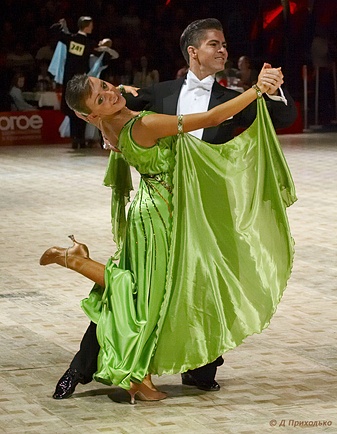 Появился этот нежный танец в средневековье. Своё происхождение вальс ведёт от многих танцев народов Европы. Корни его находятся в популярном для своего времени танце “матеник” и его разновидности “фурианте”, исполняемых на праздниках в чешской деревне, во французском танце “вольт” и, наконец, в австрийском “линдлере”, самом близком к вальсу из его предшественников.Родился Вальс в Вене (Австрия) в 1780-х годах, быстро стал излюбленным развлечением светской публики и распространился по Европе, а затем и по миру. В разных странах этот “король” танцев приобретал те или иные национальные черты. Так появился английский вальс, венгерский вальс, вальс-мазурка, фигурный вальс и др. Пожалуй, ни один танец не может соперничать с ним в столь длительной и постоянной популярности. В результате развития музыкальной формы вальса в начале ХХ века в 20-х годах в Англии появились новые танцы: вальс бостон и медленный вальс. Они и стали родителями современного конкурсного медленного вальса.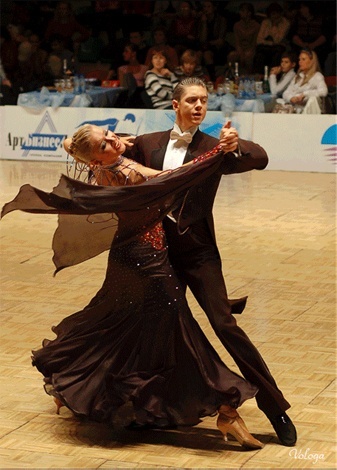 Раньше танцевать в очень тесных объятиях считалось неприличным. Но вальс был восхитителен и, несмотря на недоброжелателей, осуждавших танец, медленный вальс оценили французы. И он стал очень популярным во Франции, где революция окончательно изменила людские нравы. Распространенный войсками Наполеона, он был постепенно принят в разных странах. Когда медленный вальс появился в России, он сразу стал придворным танцем.Англия дольше всех проявляла сдержанность в отношении этого танца. Противники медленного вальса вели себя очень агрессивно. И потому королева Елизавета узаконила этот танец. Но вальс нравился многим, люди восхищались танцем. Принцесса Англии Виктория выступила как бы его гарантом. 28 июня 1838 года в день её коронации она послала приглашение Иоганну Штраусу и его оркестру. Штраус специально для этого сочинил музыку. Праздник длился три недели и всё это время музыкант играл во дворце и различных замках Лондона и окрестностей. Благодаря этому балу, оркестр Штрауса был востребован по территории всего королевства. Ритм вальса появился всюду.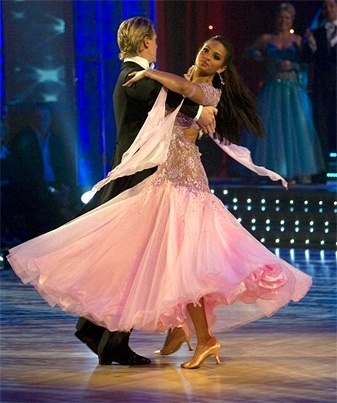 Примерно в 1874, в Англии, образовался очень влиятельный "Бостонский Клуб" и начал появляться новый стиль танца, английский, названный впоследствии Медленным Вальсом (Slow Waltz).В середине 18 века он обрёл современную форму и его правила были официально зарегистрированы. В 19 веке медленный вальс завоевал популярность по всей Европе, постоянно развиваясь и меняясь.Танец появился в начале 1919 году как самостоятельный, однако все принципы движения и особенно фигуры были использованы из медленного фокстрота. В 1921 было решено, что основное движение должно быть: шаг, шаг, приставка. Когда в 1922 Виктор Сильвестр выиграл первенство, то Английская программа вальса состояла всего лишь из Правого Поворота, Левого Поворота и Смены Направления. В 1926/1927 Вальс был значительно усовершенствован. Основное движение было изменено на: шаг, шаг в сторону, приставка. В результате этого появилось больше возможностей для развития фигур. Они были стандартизированы Имперским Обществом Учителей Танца (ISTD). Многие из этих фигур мы танцуем до сих пор.Особый вклад в модернизацию вальса внесли Жозефин Бредли, Виктор Сильвестр, Максвелл Стюард и Пэт Сайкс – первые английские чемпионы мира по бальным танцам. Многие из вариаций, введённые танцевальный обиход в то время, до сих пор исполняются на конкурсах бальных танцев. История не забыла отметить заслуги англичан в развитии Медленного Вальса, его второе название – Английский Вальс. Темп исполнения Медленного Вальса – 30 тактов в минуту, а музыкальный размер – 3/4.В медленном вальсе движения пары – скользящие, мягкие, волнообразные. На конкурсах медленный вальс, несмотря на свою романтичность и плавность, требует сдержанных костюмов и строгой обуви для бальных танцев, очень высокой техники исполнения и строгой дисциплины.ОСНОВНЫЕ ДВИЖЕНИЯчасть1«ЗАКРЫТЫЕ ПЕРЕМЕНЫ» (Closed Changes)«ЗАКРЫТАЯ  ПЕРЕМЕНА С ПН» («Закрытая перемена из «Правого поворота» в «Левый поворот»)МУЖЧИНАРабота ступни: 1. Каблук, носок. 2. Носок. 3. Носок, каблук. ПДК: на шаге 1 (небольшое).Наклон: б/н, ВП, ВП.Замечание: хотя в описании фигуры указано, что при ее исполнении поворота нет, очень небольшой поворот ВП может быть сделан.ДАМАРабота ступни: 1. Носок, каблук. 2. Носок. 3. Носок, каблук. ПДК: на шаге 1 (небольшое).Наклон: б/н, ВЛ, ВЛ.«ЗАКРЫТАЯ  ПЕРЕМЕНА С ЛН» («Закрытая перемена из «Левого поворота» в «Правый поворот»)«Закрытая перемена с ЛН» зеркально противоположна «Закрытой перемене с ПН». Исполнение ее начинается диагонально к стене с ЛН.ПРЕДШЕСТВУЮЩИЕ ФИГУРЫ«ПРАВЫЙ ПОВОРОТ» (Natural Turn)МУЖЧИНАРабота ступни: 1. Каблук, носок. 2. Носок. 3. Носок, каблук. 4. Носок, каблук. 5. Носок. 6. Носок, каблук. ПДК: на шагах 1 и 4.Наклон: б/н, ВП, ВП, б/н, ВЛ, ВЛ.ДАМАРабота ступни: 1. Носок, каблук. 2. Носок. 3. Носок, каблук. 4. Каблук, носок. 5. Носок. 6. Носок, каблук.ПДК: на шагах 1 и 4.Наклон: б/н, ВЛ, ВЛ, б/н, ВП, ВП.«ЛЕВЫЙ ПОВОРОТ» (Reverse Turn)МУЖЧИНАРабота ступни: 1. Каблук, носок. 2. Носок. 3. Носок, каблук. 4. Носок, каблук. 5. Носок. 6. Носок, каблук. ПДК: на шагах 1 и 4.Наклон: б/н, ВЛ, ВЛ, б/н, ВП, ВП.ДАМАРабота ступни: 1. Носок, каблук. 2. Носок. 3. Носок, каблук. 4. Каблук, носок. 5. Носок. 6. Носок, каблук.ПДК: на шагах 1 и 4.Наклон: б/н, ВП, ВП, б/н, ВЛ, ВЛ.«НАРУЖНАЯ ПЕРЕМЕНА» (Outside Change)МУЖЧИНАРабота ступни: 1. Носок, каблук. 2. Носок. 3. Носок, каблук. 4. Каблук. ПДК: на шагах 2 и 4.Наклон: нет.Замечания:Фигура «Наружная перемена» напоминает последние 4 шага (шаги 4-7) фигуры «Плетение» в «Медленном вальсе» с той разницей, что 1-й шаг фигуры «Наружная перемена» дама делает в линию с мужчиной, а 4-й шаг фигуры «Плетение» дама исполняет сбоку мужчины.Если фигуре «Наружная перемена» предшествуют шаги 1-3 фигуры «Правый поворот», то лучше начинать их исполнение лицом по ЛТ, чтобы закончить спиной ДЦ.ДАМАРабота ступни: 1. Каблук, носок. 2. Носок. 3. Носок, каблук. 4. Носок.ПДК: на шагах 2 и 4.Наклон: нет.ТАНЦЕВАЛЬНЫЕ СВЯЗКИ НА ОСНОВЕ БАЗОВЫХ ДВИЖЕНИЙТеперь, освоив несколько базовых движения медленного вальса, Вы можете собрать их в небольшую танцевальную связку: правый поворот,наружная перемена,левый поворот,закрытая переменаправый поворот,закрытая перемена,левый поворот,закрытая перемена,наружная переменаи т.д.Разнообразить связку можно, использовав другие движения, позы, переходы, направления…Желаем всем хорошего настроения, интересных танцев и гладкого паркета!ШагПозиции ступнейПостроениеСтепень поворотаПодъем и снижение (корпус)1ПН впередЛицом ДЦ-Начинайте подъем в конце 1-го шага2ЛН в сторону и немного впередЛицом ДЦ-Продолжайте подъем на шагах 2 и 33ПН приставляется к ЛНЛицом ДЦ-Снижение в конце шага 3ШагПозиции ступнейПостроениеСтепень поворотаПодъем и снижение (корпус)1ЛН назадСпиной ДЦ-Начинайте подъем в конце 1-го шага, БПС2ПН в сторону и немного назадСпиной ДЦ-Продолжайте подъем на шагах 2 и 33ЛН приставляется к ПНСпиной ДЦ-Снижение в конце шага 3А и М«Левый поворот». «Двойной левый спин». «Задержанная перемена» («Перемена хэзитэйшн»), исполненная рядом с углом зала. Шаги 4-6 фигуры «Левый поворот могут быть исполнены после фигуры «Правый спин поворот».ШагПозиции ступнейПостроениеСтепень поворотаПодъем и снижение (корпус)1ПН впередЛицом ДСНачинайте поворот ВПНачинайте подъем в конце 1-го шага2ЛН в сторонуСпиной ДЦ1/4 между шагами между шагами 1 и 2Продолжайте подъем на шагах 2 и 33ПН приставляется к ЛНСпиной по ЛТ1/8 между шагами 2 и 3Снижение в конце шага 34ЛН назадСпиной по ЛТНачинайте поворот ВПНачинайте подъем в конце 4-го шага, БПС5ПН в сторонуУказывая ДЦ3/8 между шагами 4 и 5. Корпус поворачивается меньшеПродолжайте подъем на шагах 5 и 66ЛН приставляется к ПНЛицом ДЦКорпус завершает поворотСнижение в конце шага 6ШагПозиции ступнейПостроениеСтепень поворотаПодъем и снижение (корпус)1ЛН назадСпиной ДСНачинайте поворот ВПНачинайте подъем в конце 1-го шага, БПС2ПН в сторонуУказывая по ЛТ3/8 между шагами 1 и 2. Корпус поворачивается меньшеПродолжайте подъем на шагах 2 и 33ЛН приставляется к ПНЛицом по ЛТКорпус завершает поворотСнижение в конце шага 34ПН впередЛицом по ЛТНачинайте поворот ВПНачинайте подъем в конце 4-го шага5ЛН в сторонуСпиной к центру1/4 между шагами 4 и 5Продолжайте подъем на шагах 5 и 66ПН приставляется к ЛНСпиной ДЦ1/8 между шагами 5 и 6Снижение в конце шага 6ШагПозиции ступнейПостроениеСтепень поворотаПодъем и снижение (корпус)1ЛН впередЛицом ДЦНачинайте поворот ВЛНачинайте подъем в конце 1-го шага2ПН в сторонуСпиной ДС1/4 между шагами между шагами 1 и 2Продолжайте подъем на шагах 2 и 33ЛН приставляется к ПНСпиной по ЛТ1/8 между шагами 2 и 3Снижение в конце шага 34ПН назадСпиной по ЛТНачинайте поворот ВЛНачинайте подъем в конце 4-го шага, БПС5ЛН в сторонуУказывая ДС3/8 между шагами 4 и 5. Корпус поворачивается меньшеПродолжайте подъем на шагах 5 и 66ПН приставляется к ЛНЛицом ДСКорпус завершает поворотСнижение в конце шага 6ШагПозиции ступнейПостроениеСтепень поворотаПодъем и снижение (корпус)1ПН назадСпиной ДЦНачинайте поворот ВЛНачинайте подъем в конце 1-го шага, БПС2ЛН в сторонуУказывая по ЛТ3/8 между шагами 1 и 2. Корпус поворачивается меньшеПродолжайте подъем на шагах 2 и 33ПН приставляется к ЛНЛицом по ЛТКорпус завершает поворотСнижение в конце шага 34ЛН впередЛицом по ЛТНачинайте поворот ВЛНачинайте подъем в конце 4-го шага5ПН в сторонуСпиной к стене1/4 между шагами 4 и 5Продолжайте подъем на шагах 5 и 66ЛН приставляется к ПНСпиной ДС1/8 между шагами 5 и 6Снижение в конце шага 6ШагПозиции ступнейПостроениеСтепень поворотаПодъем и снижение (корпус)1ЛН назадСпиной ДЦ-Начинайте подъем в конце 1-го шага, БПС2ПН назадСпиной ДЦНачинайте поворот ВЛПродолжайте подъем на шаге 23ЛН в сторону и немного впередУказывая ДС1/4 между шагами 2 и 3. Корпус поворачивается меньшеВерх. Снижение в конце шага 34ПН вперед в ППДК сбоку ДЛицом ДС--ШагПозиции ступнейПостроениеСтепень поворотаПодъем и снижение (корпус)1ПН впередЛицом ДЦ-Начинайте подъем в конце 1-го шага2ЛН впередЛицом ДЦНачинайте поворот ВЛПродолжайте подъем на шаге 23ПН в сторону и немного назадСпиной ДС1/4 между шагами 2 и 3. Корпус поворачивается меньшеВерх. Снижение в конце шага 34ЛН назад в ППДКСпиной ДС--